ABOUTAbout YPN-ULEMEmpowering Communities, Changing Lives!Established on October 10, 2000, the Young Professionals Network of the Urban League of Eastern Massachusetts (YPN-ULEM) purpose is to support the objectives of the National Urban League (NUL), the Urban League of Eastern Massachusetts (ULEM), and the National Urban League Young Professionals (NULYP) and to promote the development of young professionals in the Greater Boston and Eastern Massachusetts. YPN-ULEM is a volunteer auxiliary of the Urban League of Eastern Massachusetts and a chapter of the National Urban League Young Professionals. Our chapter is one of over fifty-five nationwide that supports the Urban League Movement through volunteerism, philanthropy, and membership development. Operating as one of the premier young professionals’ organizations in Massachusetts, YPN-ULEM offers professional development, networking, and volunteer opportunities to its members and friends. Members of YPN-ULEM develop their leadership abilities, improve their marketability, and build a nationwide network while giving back to the community. Since its inception, YPN-ULEM has hosted countless professional and social programs ranging from our Homeless & Hunger Awareness Initiative and public health seminars to our Get Out the Vote BBQ and financial literacy education for teens and young professionals. All of our professional and service programs are open to all people.YPN-ULEM MissionThe mission of the Young Professionals Network of the Urban League of Eastern Massachusetts (YPN-ULEM) is to build community, promote personal and career development, and cultivate a welcoming, inclusive environment in Greater Boston for young people (ages 19 to 40) of color.Urban League of Eastern Massachusetts (ULEM)In 1917, the Urban League of Eastern Massachusetts (ULEM) was established, and for over 90 years, ULEM has successfully provided education, employment skills training, job placement, and advocacy to the Greater Boston Metropolitan area. The mission of the Urban League of Eastern Massachusetts is to deliver services and programs that aim to increase the economic self-reliance of people of color and to advocate for the core initiative and civil rights issues that critically affect their lives. The Young Professionals Network of the Urban League of Eastern Massachusetts (YPN-ULEM) is pleased to award its I AM EMPOWERED scholarship to individuals in the Greater Boston and Eastern Massachusetts areas who are empowering their community and committed to professional and leadership development. Recipients of this scholarship demonstrate the core values of the National Urban League (NUL), the Urban League of Eastern MA (ULEM) and YPN-ULEM through service, leadership, and excellent character. Recipients will use this award to enhance and advance their education, professional and leadership or personal development goals.ELIGIBILITY:Young Adult ApplicantMust be current high school senior or GED recipientAccepted at an accredited college or university in pursuit of an associate’s or bachelor’s degreeMust be resident of Eastern MAMust have a cumulative GPA of 3.0 or better, based on a 4.0 scale, at time of submission. Students not on a 4.0 scale must have a B average or better.Young Professional ApplicantMust be resident of Eastern MAAccepted or currently enrolled at an accredited college or university in pursuit of an associate’s, bachelor’s, master’s, or doctorate degreeMust have a cumulative GPA of 3.0 or better, based on a 4.0 scale, at time of submission. Students not on a 4.0 scale must have a B average or better.While a current membership in good standing of YPN-ULEM is not required, it is encouraged.APPLICATION REQUIREMENTS:Completed applicationResumeCompleted Typed EssayAcceptance Letter and/or Invoice from selected college/university Bursar’s Office for current enrollment2 Letters of Recommendation (one professional/school, one personal, both non-related)Young Adult Applicant: Official High School Transcript or Verified Average GED score of 3000Young Professional Applicant: Official College/University Transcript of current or last attended program Application must be received IN FULL and postmarked no later than Sunday, March 26, 2017, 11:59 PM.SCHOLARSHIP AWARD:Recipients will receive an award in amounts of up to $500.00The award presentation will be presented at YPN-ULEM’s 1st Annual I Am Empowered Scholarship and Awards Brunch to take place Sunday, April 9th, 2017 at the Best Western Adams Inn – Quincy, MA. Attendance at the brunch is required to receive the award. Recipients will receive three (3) complimentary tickets, one for the recipient and two for accompanying guests.Rewards will be distributed directly to the college/university after final verification of current enrollment in August 2017.Application DEADLINE: Sunday, March 26, 2017, 11:59 PMApplications can be sent to:Mail:Young Professionals Network of the Urban League of Eastern MA88 Warren StreetRoxbury, MA 02119ATTN: YPN-ULEM PresidentEmail: youthdevelopment@ypnulem.org SUBJECT LINE: 2017 SCHOLARSHIPSELECT ONE:Young Adult ApplicantYoung Professional ApplicantThank you for assisting in the evaluation of the applicant for the Young Professionals Network of the Urban League of Eastern Massachusetts (YPN-ULEM) “I AM EMPOWERED” Scholarship Award. This scholarship recognizes individuals in the Greater Boston and Eastern Massachusetts area who are empowering their community and committed to professional, personal, and leadership development. Recipients of this scholarship demonstrate the core values of the National Urban League movement through service, leadership and excellent character. Recommendations must be submitted by non-related individuals familiar with the applicant’s achievements.Application DEADLINE: Sunday, March 26, 2017, 11:59 PMRecommendations can be sent to:Mail:													   Email:Young Professionals Network of the Urban League of Eastern MA	           youthdevelopment@ypnulem.org 88 Warren Street							           SUBJECT LINE: 2017 SCHOLARSHIPRoxbury, MA 02119ATTN: YPN-ULEM PresidentThank you for assisting in the evaluation of the applicant for the Young Professionals Network of the Urban League of Eastern Massachusetts (YPN-ULEM) “I AM EMPOWERED” Scholarship Award. This scholarship recognizes individuals in the Greater Boston and Eastern Massachusetts area who are empowering their community and committed to professional, personal, and leadership development. Recipients of this scholarship demonstrate the core values of the National Urban League movement through service, leadership and excellent character. Recommendations must be submitted by non-related individuals familiar with the applicant’s achievements.Application DEADLINE: Sunday, March 26, 2017, 11:59 PMRecommendations can be sent to:Mail:													   Email:Young Professionals Network of the Urban League of Eastern MA                        youthdevelopment@ypnulem.org 88 Warren Street							           SUBJECT LINE: 2017 SCHOLARSHIPRoxbury, MA 02119ATTN: YPN-ULEM PresidentPERSONAL INFORMATIONPERSONAL INFORMATIONPERSONAL INFORMATIONPERSONAL INFORMATIONPERSONAL INFORMATIONPERSONAL INFORMATIONPERSONAL INFORMATIONPERSONAL INFORMATIONPERSONAL INFORMATIONNameNameNameNameNameNameNameDate of BirthDate of BirthHome AddressHome AddressHome AddressHome AddressHome AddressHome AddressHome AddressHome AddressHome AddressCity, StateCity, StateCity, StateCity, StateCity, StateZip CodeZip CodeZip CodeZip CodeTelephone NumberEmail AddressEmail AddressEmail AddressEmail AddressEmail AddressEmail AddressEmail AddressEmail AddressParent/Guardian Name (*if under 18 yrs)Parent/Guardian Name (*if under 18 yrs)Parent/Guardian Name (*if under 18 yrs)Parent/Guardian Name (*if under 18 yrs)Parent/Guardian Name (*if under 18 yrs)Parent/Guardian Telephone NumberParent/Guardian Telephone NumberParent/Guardian Telephone NumberParent/Guardian Telephone NumberEDUCATION EDUCATION EDUCATION EDUCATION EDUCATION EDUCATION EDUCATION EDUCATION EDUCATION Current High School (Young Adult)Current High School (Young Adult)Current High School (Young Adult)Current High School (Young Adult)Current High School (Young Adult)Current High School (Young Adult)Current High School (Young Adult)Current GPA/GED ScoreCurrent GPA/GED ScoreCurrent College/University (Young Professional)Current College/University (Young Professional)Current College/University (Young Professional)Current College/University (Young Professional)Current College/University (Young Professional)Current College/University (Young Professional)Current College/University (Young Professional)Current College/University (Young Professional)Current GPAAnticipated College/UniversityAnticipated College/UniversityAnticipated College/UniversityAnticipated College/UniversityAnticipated MajorAnticipated MajorAnticipated MajorAnticipated MajorAnticipated MajorCollege AddressCollege AddressCollege AddressCollege AddressCollege AddressCollege AddressCollege AddressCollege AddressCollege AddressAnticipated Graduation DateAnticipated Graduation DateAnticipated Graduation DateYears as YPN-ULEM Member (*if applicable)Years as YPN-ULEM Member (*if applicable)Years as YPN-ULEM Member (*if applicable)Years as YPN-ULEM Member (*if applicable)Years as YPN-ULEM Member (*if applicable)Years as YPN-ULEM Member (*if applicable)COMMUNITY SERVICECOMMUNITY SERVICECOMMUNITY SERVICECOMMUNITY SERVICECOMMUNITY SERVICECOMMUNITY SERVICECOMMUNITY SERVICECOMMUNITY SERVICECOMMUNITY SERVICEPlease list any community service hours you have completed within the past 6 months. This includes any positions you may have on any boards, councils, or churches. Additional spaces are provided on the next page.Please list any community service hours you have completed within the past 6 months. This includes any positions you may have on any boards, councils, or churches. Additional spaces are provided on the next page.Please list any community service hours you have completed within the past 6 months. This includes any positions you may have on any boards, councils, or churches. Additional spaces are provided on the next page.Please list any community service hours you have completed within the past 6 months. This includes any positions you may have on any boards, councils, or churches. Additional spaces are provided on the next page.Please list any community service hours you have completed within the past 6 months. This includes any positions you may have on any boards, councils, or churches. Additional spaces are provided on the next page.Please list any community service hours you have completed within the past 6 months. This includes any positions you may have on any boards, councils, or churches. Additional spaces are provided on the next page.Please list any community service hours you have completed within the past 6 months. This includes any positions you may have on any boards, councils, or churches. Additional spaces are provided on the next page.Please list any community service hours you have completed within the past 6 months. This includes any positions you may have on any boards, councils, or churches. Additional spaces are provided on the next page.Please list any community service hours you have completed within the past 6 months. This includes any positions you may have on any boards, councils, or churches. Additional spaces are provided on the next page.Position/DescriptionPosition/DescriptionHours/CommitmentHours/CommitmentHours/CommitmentHours/CommitmentDates/TermDates/TermDates/TermCOMMUNITY SERVICE (continued…)COMMUNITY SERVICE (continued…)COMMUNITY SERVICE (continued…)Position/DescriptionHours/CommitmentDates/TermAWARDS & ACHEIVEMENTSAWARDS & ACHEIVEMENTSAWARDS & ACHEIVEMENTSPlease list any awards, honors, or articles of recognition you have received in your lifetime. Please attach a separate sheet with the same formatting if more space is required.Please list any awards, honors, or articles of recognition you have received in your lifetime. Please attach a separate sheet with the same formatting if more space is required.Please list any awards, honors, or articles of recognition you have received in your lifetime. Please attach a separate sheet with the same formatting if more space is required.DescriptionDate ReceivedDate ReceivedADDITIONAL SCHOLARSHIPSADDITIONAL SCHOLARSHIPSADDITIONAL SCHOLARSHIPSIf you have received or are scheduled to receive additional scholarships for your upcoming academic year, please list them below. Please attach a separate sheet with the same formatting if more space is required.If you have received or are scheduled to receive additional scholarships for your upcoming academic year, please list them below. Please attach a separate sheet with the same formatting if more space is required.If you have received or are scheduled to receive additional scholarships for your upcoming academic year, please list them below. Please attach a separate sheet with the same formatting if more space is required.DescriptionDate ReceivedDate ReceivedESSAY QUESTIONPlease answer one (1) of the three (3) following essay questions in a maximum of 500 words.Essay should be typed, double-spaced, Times New Roman font – size 12, one (1) inch margins on top, bottom and sides.Please submit completed essay as an attached file with your completed application.Consider the quote: “It is better to be prepared for an opportunity and not have one, than to have an opportunity and not be prepared.”  - Whitney M. Young, Jr. Write an essay that address your perspective on this quote and how it connects to your professional, personal, leadership, and/or educational development.Describe your cultural background and how it has shaped the person you have become today. What in your background has motivated you to further your education and your anticipated major/career choice? Do you think that young adults/young professionals today are apathetic to being civically engaged? Why or why not? Connect how your perceived level of civic engagement of young adults/young professionals has contributed to our current political and social national landscape today and for the future.SIGNATUREAs a condition of acceptance of the Young Professionals Network of the Urban League of Eastern Massachusetts (YPN-ULEM) “I AM EMPOWERED” scholarship award, I, the undersigned, agree that the information provided is correct and factual to the best of my knowledge. I understand that as a young adult applicant I must be a high school senior or have received my GED at the time of submission. I understand that as a young professional applicant I must be a young professional either currently enrolled in an institution of higher education and/or have been accepted and enrolled and have full intent of attending an institution of higher education at the time of submission. I also understand that to be considered for the award I must submit a fully completed application by the stated application deadline. I understand that should I receive the award I must attend the award presentation on April 9, 2017. I understand that award disbursement will occur in August 2017 directly to the listed college/university and will only be dispersed once final confirmation of enrollment is verified by YPN-ULEM. I understand that should I choose not to continue my educational pursuit in the 2017/18 academic year that I forfeit the award in its entirety.Signature: ___________________________________________________________     Date: ________________Parent/Guardian Signature: _____________________________________________     Date: ________________             (*if applicable)RECOMMENDATION FORM (SCHOOL/PROFESSIONAL)RECOMMENDATION FORM (SCHOOL/PROFESSIONAL)RECOMMENDATION FORM (SCHOOL/PROFESSIONAL)NameNameNameTitleTitleRelationship to ApplicantCompany/Organization/SchoolCompany/Organization/SchoolCompany/Organization/SchoolTelephone NumberEmail AddressEmail AddressApplicant NameApplicant NameApplicant NameRECOMMENDATION LETTERRECOMMENDATION LETTERRECOMMENDATION LETTERIn an attached letter, please describe why the applicant should receive the YPN-ULEM I AM EMPOWERED Scholarship. Please include information regarding the applicant’s character, service to the community leadership qualities, and achievements. Signature: ___________________________________________________________     Date: ________________Printed Name:  ______________________________________________________________________________In an attached letter, please describe why the applicant should receive the YPN-ULEM I AM EMPOWERED Scholarship. Please include information regarding the applicant’s character, service to the community leadership qualities, and achievements. Signature: ___________________________________________________________     Date: ________________Printed Name:  ______________________________________________________________________________In an attached letter, please describe why the applicant should receive the YPN-ULEM I AM EMPOWERED Scholarship. Please include information regarding the applicant’s character, service to the community leadership qualities, and achievements. Signature: ___________________________________________________________     Date: ________________Printed Name:  ______________________________________________________________________________RECOMMENDATION FORM (PERSONAL)RECOMMENDATION FORM (PERSONAL)RECOMMENDATION FORM (PERSONAL)NameNameNameTitleTitleRelationship to ApplicantCompany/Organization/SchoolCompany/Organization/SchoolCompany/Organization/SchoolTelephone NumberEmail AddressEmail AddressApplicant NameApplicant NameApplicant NameRECOMMENDATION LETTERRECOMMENDATION LETTERRECOMMENDATION LETTERIn an attached letter, please describe why the applicant should receive the YPN-ULEM I AM EMPOWERED Scholarship. Please include information regarding the applicant’s character, service to the community leadership qualities, and achievements. Signature: ___________________________________________________________     Date: ________________Printed Name:  ______________________________________________________________________________In an attached letter, please describe why the applicant should receive the YPN-ULEM I AM EMPOWERED Scholarship. Please include information regarding the applicant’s character, service to the community leadership qualities, and achievements. Signature: ___________________________________________________________     Date: ________________Printed Name:  ______________________________________________________________________________In an attached letter, please describe why the applicant should receive the YPN-ULEM I AM EMPOWERED Scholarship. Please include information regarding the applicant’s character, service to the community leadership qualities, and achievements. Signature: ___________________________________________________________     Date: ________________Printed Name:  ______________________________________________________________________________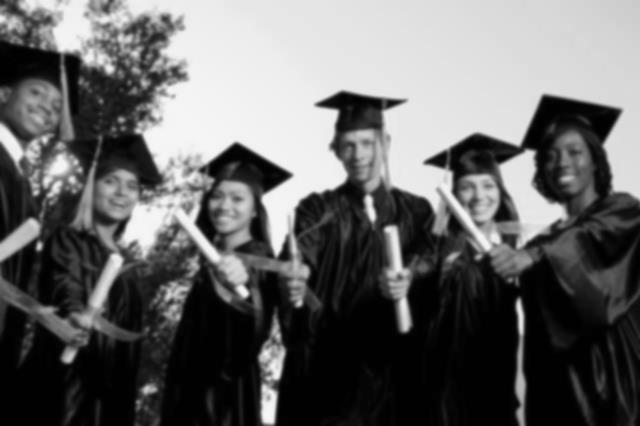 